Purdy’s Chocolate’sChristmas Fundraiser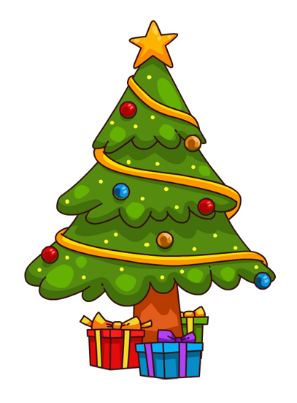 It’s Purdy’s time again! This is a great fundraiser for our school. When you place your online order, you will pay the same price for your chocolates as you would in the store. However, Purdy’s donates 25 percent of all the proceeds to our school. All funds raised go directly to our children. You can invite family members, friends, and co-workers to place their orders through us too!Important InfoYou can order and pay online directly with your credit card. Order deadline is Monday, November 29, 2021We are aiming for a paper free fundraiser. If you have trouble going online, please contact Paula Hesje at phesje@gmail.comChocolate orders will be ready for pick-up at the school mid-December.Connecting to our Fundraising CampaignGo to https://fundraising.purdys.com/join.aspx/4479-90555Enter your email address.If you are a returning customer, you will be taken to the order page.If you are a new customer, you will be asked to register first.Once you've created your account, please follow these steps to place your ordersWhen logged in to www.purdysgpp.com, click the "Shop Online" tab.You can then choose to “Use Online Order Form” or “Use Marketplace”Choose the items you would like and follow the instructions on the website for a quick and easy payment.Invite Friends, Family and Colleagues to order onlineSend an email to all your friends, family and colleagues asking them to order online to raise money for our group (they will pay directly with their credit card) – just provide them with the order link: https://fundraising.purdys.com/join.aspx/4479-90555Remember: Order deadline is November 29, 2021Questions? Email Paula Hesje at phesje@gmail.com